 INTERNATIONAL STUDENT CONFERENCE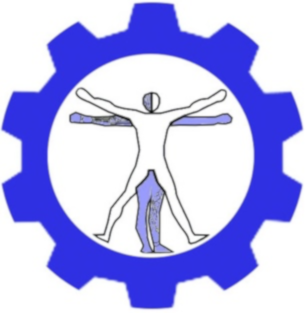 “INDUSTRY 4.0: HUMAN VS. TECHNOLOGY”Faculty of Engineering Management Bialystok University of Technology, Poland, Białystok / Kleosin, June 6-7, 2019http://wiz.pb.edu.pl/isc-ihtPARTICIPANT REGISTRATION FORMInstructions: Please, type or use capital letters                        Please, send your filled-in form to email: wiz.isc-iht@pb.edu.plRegistration DetailsFull Name ____________________________________________________________Sex __________________________________________________________________Level of Studies ________________________________________________________(or Scientific / Academic Title _____________________________________________)University ____________________________________________________________Faculty / Department ____________________________________________________Address ______________________________________________________________Country ______________________________________________________________Town ________________________________________________________________Email ________________________________________________________________Phone _______________________________________________________________Title of the conference panel _____________________________________________Title of your presentation ________________________________________________If any, please, specify dietary requirements (allergies, vegetarion, etc.)______________________________________________________________________Type of your presentation:Yes / No    OralYes / No    PosterData Protection StatementInformation of the Controller in connection with the processing of data for the purposes of participation in the conference entitled: INTERNATIONAL STUDENT CONFERENCE “INDUSTRY 4.0: HUMAN VS. TECHNOLOGY, hosted by Bialystok University of Technology, Faculty of Engineering Management, Poland, Białystok / Kleosin, June 6-7, 2019  – in accordance with Article 13(1) and (2) of Regulation (EU) No 2016/679 of the European Parliament and of the Council of 27 April 2016 on the protection of individuals with regard to the processing of personal data and on the free movement of such data and repealing Directive 95/46/EC (hereinafter referred to as the GDPR).The Controller of your personal data is Bialystok University of Technology, located in Bialystok at 45A Wiejska Street, 15-351 Bialystok (hereinafter referred to as University).  The University, in accordance with Article 37(1)(a) of the GDPR, has appointed a Data Protection Officer, who may be contacted by e-mail at: iod@pb.edu.plYour personal data will be processed for the purposes of:participation in the conference entitled CID Conference 2019 (International Scientific Conference on Collaborative Innovation Development), hosted by Bialystok University of Technology, Faculty of Engineering Management, Poland, Białystok/Kleosin, June 10-11, 2019. The legal basis for the processing of personal data is Article 6(1)(e) of the GDPR –  implementation of public tasks by the controller, i.e. implementation of the mission of the higher education and science system in the field of education, scientific activity, shaping civic attitudes, as well as participation in social development and creation of an economy based on innovations,archiving, on the basis of other applicable laws governing these matters, Article 6(1)(c) of the GDPR.Personal data will be disclosed to entitled entities on the basis of the provisions of law.Your personal data is stored for a period of time in accordance with the law on archiving.You have the right to access your data, receive a copy of your data, and, within the regulations of the law, to:rectify your data,erase your data,restrict the processing of your data,transfer your data,object to the processing of personal data,lodge a complaint to the supervisory body – the President of the Office for Personal Data Protection, if you believe that the processing of personal data violates the generally applicable regulations in this respect.Execution of the aforementioned rights takes place by submitting a written application to the Controller.Providing data is voluntary but necessary for participation in the conference. The consequence of not providing data will be the inability to participate in the conference.We hereby inform that the Controller does not process personal data in a way that involves automated processing, including profiling.